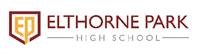         Elthorne Park High School IT Support Engineer  Person SpecificationPosition Title:		Multi-Site IT Support EngineerResponsible To:	Network ManagerCategory / RequirementsWeightingQualifications:University degree or vocational training in Computer Science or related field5 GCSEs A – C DEExperience:Experience working in an IT helpdesk setting delivering 1st & 2nd line support Experience installing, configuring, maintaining, & repairing computers and networking hardware & software                                                                 Experience communicating effectively with adults & childrenWorking in an educational setting                 DEEEDKnowledge:Microsoft server systems, including Windows Server 2012, Active DirectoryMicrosoft desktop systems, including Windows 10 Professional, Microsoft Office productsWireless networking Antivirus administrationManaging Network PrintersAudio Visual Equipment (Projectors, Interactive Displays, Sound & Lighting)PC maintenance and fault diagnosisDEDDDDESkills:Excellent time management skillsExcellent written and verbal communication skillsTechnical troubleshooting and problem management skillsInterpersonal skills sufficient to assist non-technical users of ICTAbility to assess and re-prioritise workloads when circumstances or demands changeAbility to work independently or as part of a team Ability to work under pressure whilst maintaining a positive and professional attitude  Excellent IT, literacy and numeracy skillsEEDEEEEEEEAptitudes:Resilient, flexible and demonstrate an ability to work well under pressureProfessional and self-motivatedAbility to set, meet, & manage own priorities & timescalesAbility to keep accurate recordsCommitted to continuous personal development                                                                          Attention to detail in communication and planningWilling to learn and develop new skillsKey:   E = Essential The post cannot be performed without demonstrated evidence of these criteria. D = Desirable Desirable additional criteria, which will enhance the performance of the incumbentThe school is committed to safeguarding children and expects all staff and volunteers to share this commitment. The school follows safe recruitment practices to protect children and vulnerable adultsEEEEEEE